NOT: Bu form Anabilim Dalı Başkanlığı üst yazı ekinde word formatında enstitüye ulaştırılmalıdır.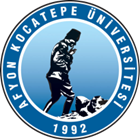 T.C.AFYON KOCATEPE ÜNİVERSİTESİSOSYAL BİLİMLER ENSTİTÜSÜT.C.AFYON KOCATEPE ÜNİVERSİTESİSOSYAL BİLİMLER ENSTİTÜSÜT.C.AFYON KOCATEPE ÜNİVERSİTESİSOSYAL BİLİMLER ENSTİTÜSÜT.C.AFYON KOCATEPE ÜNİVERSİTESİSOSYAL BİLİMLER ENSTİTÜSÜ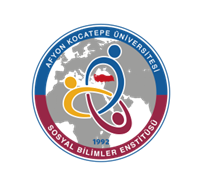 2023-2024 EĞİTİM-ÖGRETİM YILI BAHAR YARIYILI ULUSLARARASI TİCARET VE FİNANSMAN ANABİLİM DALI ULUSLARARASI TİCARET VE FİNANSMAN TEZLİ YÜKSEK LİSANS PROGRAMI HAFTALIK DERS PROGRAMI2023-2024 EĞİTİM-ÖGRETİM YILI BAHAR YARIYILI ULUSLARARASI TİCARET VE FİNANSMAN ANABİLİM DALI ULUSLARARASI TİCARET VE FİNANSMAN TEZLİ YÜKSEK LİSANS PROGRAMI HAFTALIK DERS PROGRAMI2023-2024 EĞİTİM-ÖGRETİM YILI BAHAR YARIYILI ULUSLARARASI TİCARET VE FİNANSMAN ANABİLİM DALI ULUSLARARASI TİCARET VE FİNANSMAN TEZLİ YÜKSEK LİSANS PROGRAMI HAFTALIK DERS PROGRAMI2023-2024 EĞİTİM-ÖGRETİM YILI BAHAR YARIYILI ULUSLARARASI TİCARET VE FİNANSMAN ANABİLİM DALI ULUSLARARASI TİCARET VE FİNANSMAN TEZLİ YÜKSEK LİSANS PROGRAMI HAFTALIK DERS PROGRAMI2023-2024 EĞİTİM-ÖGRETİM YILI BAHAR YARIYILI ULUSLARARASI TİCARET VE FİNANSMAN ANABİLİM DALI ULUSLARARASI TİCARET VE FİNANSMAN TEZLİ YÜKSEK LİSANS PROGRAMI HAFTALIK DERS PROGRAMI2023-2024 EĞİTİM-ÖGRETİM YILI BAHAR YARIYILI ULUSLARARASI TİCARET VE FİNANSMAN ANABİLİM DALI ULUSLARARASI TİCARET VE FİNANSMAN TEZLİ YÜKSEK LİSANS PROGRAMI HAFTALIK DERS PROGRAMI2023-2024 EĞİTİM-ÖGRETİM YILI BAHAR YARIYILI ULUSLARARASI TİCARET VE FİNANSMAN ANABİLİM DALI ULUSLARARASI TİCARET VE FİNANSMAN TEZLİ YÜKSEK LİSANS PROGRAMI HAFTALIK DERS PROGRAMI2023-2024 EĞİTİM-ÖGRETİM YILI BAHAR YARIYILI ULUSLARARASI TİCARET VE FİNANSMAN ANABİLİM DALI ULUSLARARASI TİCARET VE FİNANSMAN TEZLİ YÜKSEK LİSANS PROGRAMI HAFTALIK DERS PROGRAMI         GÜNLER         GÜNLER         GÜNLER         GÜNLER         GÜNLER         GÜNLER         GÜNLER         GÜNLERSaatPazartesiPazartesiSalıÇarşambaPerşembePerşembeCuma08:30Uluslararası Para ve Sermaye Piyasaları(Dr. Öğr. Üyesi Adem BÖYÜKASLAN)Uluslararası Para ve Sermaye Piyasaları(Dr. Öğr. Üyesi Adem BÖYÜKASLAN)Uluslararası Müzakere Teknikleri ve Ticari İletişim(Dr. Öğr. Üyesi Fuat ÖZ)Finansal Ekonometri(Doç. Dr. Letife ÖZDEMİR)09:30Uluslararası Para ve Sermaye Piyasaları(Dr. Öğr. Üyesi Adem BÖYÜKASLAN)Uluslararası Para ve Sermaye Piyasaları(Dr. Öğr. Üyesi Adem BÖYÜKASLAN)Finansal Ekonometri(Doç. Dr. Letife ÖZDEMİR)10:30Uluslararası Para ve Sermaye Piyasaları(Dr. Öğr. Üyesi Adem BÖYÜKASLAN)Uluslararası Para ve Sermaye Piyasaları(Dr. Öğr. Üyesi Adem BÖYÜKASLAN)Finansal Ekonometri(Doç. Dr. Letife ÖZDEMİR)11:30Uluslararası Ticarette Girişimcilik(Dr. Öğr. Üyesi Berfu İLTER)Uluslararası Ticarette Girişimcilik(Dr. Öğr. Üyesi Berfu İLTER)Uluslararası Finansal Yönetim(Prof. Dr. Veysel KULA)13:00Uluslararası Ticarette Girişimcilik(Dr. Öğr. Üyesi Berfu İLTER)Uluslararası Ticarette Girişimcilik(Dr. Öğr. Üyesi Berfu İLTER)Uluslararası Ticarette Girişimcilik(Dr. Öğr. Üyesi Berfu İLTER)Uluslararası Finansal Yönetim(Prof. Dr. Veysel KULA)14:00İthalat ve İhracat Yönetimi(Doç. Dr. Fikret YAMAN)Uluslararası Finansal Yönetim(Prof. Dr. Veysel KULA)15:00Uluslararası Müzakere Teknikleri ve Ticari İletişim(Dr. Öğr. Üyesi Fuat ÖZ)Uluslararası Müzakere Teknikleri ve Ticari İletişim(Dr. Öğr. Üyesi Fuat ÖZ)İthalat ve İhracat Yönetimi(Doç. Dr. Fikret YAMAN)16:00Uluslararası Müzakere Teknikleri ve Ticari İletişim(Dr. Öğr. Üyesi Fuat ÖZ)Uluslararası Müzakere Teknikleri ve Ticari İletişim(Dr. Öğr. Üyesi Fuat ÖZ)İthalat ve İhracat Yönetimi(Doç. Dr. Fikret YAMAN)17:00